                                                                                                                                    miejscowość,              dataDane wnioskodawcy:Nazwa organizatora imprezy masowejMiasto/Poczta                                                                            Kod PocztowyUlica/Miejscowość                                                       Nr domu        Nr lokaluTel. kontaktowy                                      e-mailBurmistrz Miasta Płońska ul. Płocka 3909 – 100 PłońskWNIOSEK O WYDANIE ZEZWOLENIA NA ZORGANIZOWANIE IMPREZY MASOWEJNa podstawie art. 25 ust.1 pkt 1 ustawy z dnia 20 marca 2009 roku o bezpieczeństwie imprez masowych wnoszę o wydanie zezwolenia na zorganizowanie imprezy masowej w Płońsku 
w dniu ……………………..………………….... w godzinach…………………………...……                                                                                                           (czas trwania imprezy)na terenie ………………………………………………………………………………………..……………………………………..…………………………………………………………….Charakter imprezy (krótka charakterystyka) ……………………..……………………………. …………………………………………………………………………………………………..………………………………………………………………………………………….………..Przewidywana maksymalna liczba uczestników imprezy masowej: …………………………..Organizator zapewni obecność członków służby porządkowej oraz służby informacyjnej 
w czasie trwania imprezy masowej w ilości .............................. osób. Osobą wyznaczoną na kierownika do spraw bezpieczeństwa będzie…………………………... tel. ……………………………………. Do wniosku dołączam następujące załączniki:Nie później niż na 30 dni przed terminem rozpoczęcia imprezy masowej: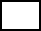 graficzny plan obiektu (terenu), na którym ma być przeprowadzona impreza masowa, wraz z jego opisem, zawierający:  a)  oznaczenie dróg dojścia i rozchodzenia się osób uczestniczących w imprezie masowej, dróg ewakuacyjnych i dróg dojazdowych dla pojazdów służb ratowniczych i Policji,  b)  oznaczenie punktów pomocy medycznej, punktów czerpalnych wody do celów przeciwpożarowych oraz punktów informacyjnych,  c)  oznaczenie lokalizacji hydrantów przeciwpożarowych, zaworów, przyłączy wody, gazu 
i energii elektrycznej oraz innych elementów mających wpływ na bezpieczeństwo użytkowników obiektu lub terenu,  d)  informacje o rozmieszczeniu służb porządkowych oraz służb informacyjnych, rozmieszczeniu osób uczestniczących w imprezie masowej i ewentualnym rozdzieleniu ich według sektorów oraz o rozmieszczeniu punktów gastronomicznych i sanitariatów,  e)  oznaczenie sektorów, na których podczas meczu piłki nożnej zostaną udostępnione miejsca stojące - jeżeli organizator zamierza udostępnić uczestnikom miejsca stojące;  2)  terminarz rozgrywek meczów piłki nożnej lub terminarz innych imprez masowych - 
              w przypadku imprez masowych organizowanych cyklicznie;  3)    informację o:  a)  liczbie miejsc dla osób na imprezie masowej, a jeżeli organizator zamierza udostępnić 
na meczu piłki nożnej miejsca stojące - również liczbie miejsc stojących,  b)  przewidywanych zagrożeniach bezpieczeństwa i porządku publicznego,  c) liczbie, organizacji, oznakowaniu, wyposażeniu i sposobie rozmieszczenia służby porządkowej oraz służby informacyjnej;    4)  informację o osobie wyznaczonej na kierownika do spraw bezpieczeństwa, w tym jej dane obejmujące: imię, nazwisko, numer PESEL - o ile został nadany, numer i datę wydania zaświadczenia o ukończeniu szkolenia dla kierowników do spraw bezpieczeństwa imprez masowych, a w przypadku imprezy masowej podwyższonego ryzyka dodatkowo numer wpisu na listę kwalifikowanych pracowników ochrony fizycznej;  5)  informację o sposobie zapewnienia identyfikacji osób biorących udział w imprezie masowej - w przypadku meczu piłki nożnej lub imprezy masowej podwyższonego ryzyka; 6)  informację o zainstalowanych urządzeniach rejestrujących obraz i dźwięk, o których mowa w art. 11 ustawy o bezpieczeństwie imprez masowych; 7)  harmonogram udostępnienia obiektu lub terenu uczestnikom imprezy masowej oraz harmonogram opuszczenia przez nich tego obiektu lub terenu, jeżeli regulamin imprezy masowej przewiduje zmienną liczbę osób w czasie jej trwania. 8)  programu i regulaminu imprezy masowej, wraz z informacją o sposobie udostępnienia 
go uczestnikom imprezy masowej; 9) regulamin obiektu (terenu), wraz z informacją o sposobie udostępnienia 
go uczestnikom imprezy masowej; 10)  pisemną instrukcję określającą zadania służby porządkowej oraz służby informacyjnej; 11)  warunki łączności pomiędzy podmiotami biorącymi udział w zabezpieczeniu imprezy masowej; 12)  informację o rozmieszczeniu miejsc i czasie, w których będą sprzedawane, podawane lub spożywane napoje alkoholowe;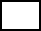  13) dokument (umowa/porozumienie) potwierdzający zabezpieczenie pod względem medycznym imprezy masowej, w miejscu i czasie jej trwania – zgodnie z rozporządzeniem Ministra Zdrowia z dnia 6 lutego 2012 r. w sprawie minimalnych wymagań dotyczących zabezpieczenia pod względem medycznym imprezy masowej; 14) w przypadku imprezy masowej, na którą wstęp jest odpłatny, dokument potwierdzający  zawarcie umowy ubezpieczenia odpowiedzialności cywilnej za szkody wyrządzone osobom w niej uczestniczącym; 15) oryginał pełnomocnictwa do reprezentowania organizatora imprezy masowej 
w postępowaniu administracyjnym w sprawie wydania zezwolenia na przeprowadzenie imprezy masowej – w przypadku, gdy w postępowaniu administracyjnym w sprawie wydania zezwolenia na przeprowadzenie imprezy masowej organizatora imprezy masowej reprezentuje pełnomocnik;Nie później niż na  14 dni przed  terminem rozpoczęcia imprezy masowej:Oryginał opinii właściwego miejscowo Komendanta Powiatowego Policji.Oryginał opinii właściwego miejscowo Komendanta Państwowej Powiatowej Straży Pożarnej.Oryginał opinii właściwego miejscowo Powiatowego Inspektora Sanitarnego.Oryginał opinii dysponenta zespołów ratownictwa medycznego.Instrukcję postępowania w przypadku powstania pożaru lub innego miejscowego  zagrożenia w miejscu i w czasie imprezy masowej.	                                                                                       ……………………….……………..	                                                                                  Organizator (data, pieczęć, podpis) KLAUZULA INFORMACYJNA O PRZETWARZANIU DANYCH OSOBOWYCHNa podstawie art. 13 ust. 1 i ust. 2 Rozporządzenia Parlamentu Europejskiego i Rady (UE) 2016/679 
z dnia   27 kwietnia 2016 r. w sprawie ochrony osób fizycznych w związku z przetwarzaniem danych osobowych  i w sprawie swobodnego przepływu takich danych oraz uchylenia dyrektywy 95/46/WE (ogólne rozporządzenie o ochronie danych „RODO”), informujemy o zasadach przetwarzania Pani/Pana danych osobowych oraz             o przysługujących Pani/Panu prawach z tym związanych.1.    	Administratorem danych Pani/Pana danych osobowych jest Burmistrz Miasta Płońsk z siedzibą 
w Płońsku ul. Płocka 39, 09-100 Płońsk, adres e-mail: burmistrz@plonsk.pl, tel. 23 662 26 91 lub 23 663 13 00.2.	Jeśli ma Pani/Pan pytania dotyczące sposobu i zakresu przetwarzania Pani/Pana danych osobowych,     a także przysługujących Pani/Panu uprawnień, może się Pani/Pan skontaktować z Inspektorem Ochrony Danych Urzędu Miejskiego w Płońsku za pomocą adresu e – mail: iod@plonsk.pl lub telefonicznie            tel. 23 663 13 61 albo pisemnie na adres siedziby administratora.3.	Pani/Pana dane osobowe przetwarzane będą w celu wypełnienia obowiązku prawnego ciążącego 
na administratorze, wynikającego z przepisów ustawy z dnia 20 marca 2009 r. o bezpieczeństwie imprez masowych oraz ustawy z dnia 14 czerwca 1960 r. Kodeks postępowania administracyjnego.   4.	Pani/Pana dane osobowe przetwarzane będą w celu:a) 	prowadzeniem postępowania administracyjnego o wydanie zezwolenia na przeprowadzenie imprezy masowej oraz realizacji zadań wskazanych w ustawie o bezpieczeństwie imprez masowych,b)	archiwalnym.5.	W związku z przetwarzaniem danych w celach o których mowa w pkt 4, odbiorcami Pani/Pana danych osobowych mogą być organy władzy publicznej oraz podmioty wykonujące zadania publiczne lub działające na zlecenie organów władzy publicznej, w zakresie i w celach, które wynikają z przepisów powszechnie obowiązującego prawa. 6.	Pani/Pana dane osobowe nie będą przekazywane do państw trzecich, a więc poza teren Europejskiego Obszaru Gospodarczego (EOG) oraz do organizacji międzynarodowych.7.	Pani/Pana dane osobowe będą przechowywane przez okres niezbędny do realizacji celu określonego   w pkt 4 a, a po tym czasie przez okres oraz w zakresie wymaganym przez przepisy rozporządzenia Prezesa Rady Ministrów z dnia 18 stycznia 2011 r. w sprawie instrukcji kancelaryjnej, jednolitych rzeczowych wykazów akt oraz instrukcji w sprawie organizacji i zakresu działania archiwów zakładowych.8.	W związku z przetwarzaniem Pani/Pana danych osobowych przysługują Pani/Panu następujące uprawnienia: a)	prawo dostępu do treści swoich danych,b)	prawo do żądania sprostowania (poprawiania) danych osobowych –  w przypadku gdy dane 
są nieprawidłowe lub niekompletne;c)	prawo do żądania usunięcia danych osobowych (tzw. prawo do bycia zapomnianym), w przypadkach określonych w art.17 ogólnego rozporządzenia o ochronie danych,d)	prawo do żądania ograniczenia przetwarzania danych osobowych w przypadkach określonych w art.18 ogólnego rozporządzenia o ochronie danych,e)	prawo do wniesienia sprzeciwu wobec przetwarzania Pani/Pana danych osobowych, z przyczyn związanych z Pani/Pana szczególną sytuacją,9.	Przysługuje Pani/Panu prawo wniesienia skargi do Prezesa Urzędu Ochrony Danych Osobowych              w Warszawie ul. Stawki 2, 00-193 Warszawa, gdy uzna Pani/Pan, że przetwarzanie Pani/Pana danych osobowych narusza przepisy rozporządzenia.10.	Podanie przez Panią/Pana danych osobowych jest wymogiem ustawowym i ma charakter obowiązkowy, gdyż przesłankę przetwarzania danych osobowych stanowi przepis prawa. 
W pozostałych przypadkach podanie przez Panią/Pana danych osobowych ma charakter dobrowolny. 11.	Pani/Pana dane osobowe nie będą przetwarzane w sposób zautomatyzowany (w tym w formie profilowania), mogący wywoływać wobec Pani/Pana skutki prawne lub w podobny sposób istotnie wpływać na Pani/Pana sytuację.Zapoznałam (em) się z treścią klauzuli informacyjnej…………………………………………………………                   (data i czytelny podpis Wnioskodawcy)URZĄD MIEJSKIW PŁOŃSKUWNIOSEK O WYDANIE ZEZWOLENIA NA ZORGANIZOWANIE IMPREZY MASOWEJPS.OS.K1.F1URZĄD MIEJSKIW PŁOŃSKUWNIOSEK O WYDANIE ZEZWOLENIA NA ZORGANIZOWANIE IMPREZY MASOWEJPS.OS.K1.F1